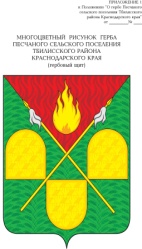 АДМИНИСТРАЦИЯ ПЕСЧАНОГО СЕЛЬСКОГО ПОСЕЛЕНИЯ ТБИЛИССКОГО РАЙОНАПОСТАНОВЛЕНИЕот 23 декабря 2019 года                                                                                 № 66х. Песчаный	О штатном расписании работников отнесённых к выборным должностям администрации Песчаного сельского поселения Тбилисского района Согласно решения Совета Песчаного сельского поселения Тбилисского района от 20.12.2019 года № 25 «О денежном вознаграждении главы Песчаного сельского поселения Тбилисского района», в соответствии со ст. 31 устава Песчаного сельского поселения Тбилисского района, п о с т а н о в л я ю:1.Утвердить штатное расписание работников отнесённых к выборным должностям администрации Песчаного сельского поселения Тбилисского района (прилагается).2. Считать утратившим силу постановление администрации Песчаного сельского поселения Тбилисского района от 28.12.2018 года № 61 «О денежном вознаграждении главы Песчаного сельского поселения Тбилисского района»;3.Контроль за выполнением настоящего постановления оставляю за собой.4.Постановление вступает в силу с 1 января 2020 года.Глава  Песчаного сельского поселения Тбилисского района                                                                       Н.В. Палатина                    ПРИЛОЖЕНИЕк постановлению администрации Песчаного 	сельского поселенияТбилисского районаот  23 декабря 2019 г.   № 66ШТАТНОЕ РАСПИСАНИЕработников, отнесенных к выборным должностям администрации Песчаного сельского поселения Тбилисского района с 1 января 2020 годаГлава Песчаного сельского поселенияТбилисского района							        Н.В. Палатина№ппНаименование должностиКол-во штатныхединицРазмер месячного должностного оклада1.Глава сельского поселения16004,00Итого16004,40